РОССИЙСКАЯ ФЕДЕРАЦИЯИвановская область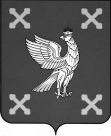 Администрация Шуйского муниципального районаПОСТАНОВЛЕНИЕот 29.03.2018 № 233-п г.  ШуяО распределении иных межбюджетных трансфертов из бюджета Шуйского муниципального района бюджетам поселений Шуйского муниципального района на осуществление части полномочий по решению вопросов местного значения по организации ритуальных услуг и содержанию мест захоронения на 2018-2019 годыВ соответствии со статьей 142.4 Бюджетного кодекса Российской Федерации, Федеральным законом от 06.10.2003 № 131-ФЗ «Об общих принципах организации местного самоуправления в Российской Федерации», Решением Совета Шуйского муниципального района от 10.03.2017 № 22 «О передаче полномочий по решению вопросов местного значения», постановлением Администрации Шуйского муниципального района от 13.03.2017 № 123-п «Об утверждении Порядка предоставления и расходования иных межбюджетных трансфертов из бюджета Шуйского муниципального района бюджетам поселений Шуйского муниципального района и методики их расчета на осуществление части полномочий по решению вопросов местного значения», Администрация Шуйского муниципального района постановляет:Утвердить распределение иных межбюджетных трансфертов из бюджета Шуйского муниципального района бюджетам поселений Шуйского муниципального района на осуществление части полномочий по решению вопросов местного значения по организации ритуальных услуг и содержанию мест захоронения на 2018-2019 годы (прилагается).2. Контроль за исполнением данного постановления возложить на заместителя главы администрации, начальника финансового управления Хренову С.В.3. Настоящее постановление вступает в силу после его официального опубликования и распространяется на правоотношения, возникшие с 01.01.2018 года.Глава Шуйского муниципального района                             С.А. Бабанов                                                                                  Приложение                                                                                         к постановлению Администрации     Шуйского муниципального района                                                                                   от 29.03.2018 № 233-пРаспределение межбюджетных трансфертов, предоставляемых из бюджета Шуйского муниципального района бюджетам сельских поселений Шуйского муниципального района на осуществление части полномочий Шуйского муниципального района по организации ритуальных услуг и содержанию мест захоронения на 2018-2019 годыРаспределение межбюджетных трансфертов, предоставляемых из бюджета Шуйского муниципального района бюджетам сельских поселений Шуйского муниципального района на осуществление части полномочий Шуйского муниципального района по организации ритуальных услуг и содержанию мест захоронения на 2018-2019 годыРаспределение межбюджетных трансфертов, предоставляемых из бюджета Шуйского муниципального района бюджетам сельских поселений Шуйского муниципального района на осуществление части полномочий Шуйского муниципального района по организации ритуальных услуг и содержанию мест захоронения на 2018-2019 годыРаспределение межбюджетных трансфертов, предоставляемых из бюджета Шуйского муниципального района бюджетам сельских поселений Шуйского муниципального района на осуществление части полномочий Шуйского муниципального района по организации ритуальных услуг и содержанию мест захоронения на 2018-2019 годы№ п/пНаименование поселенияСумма на 2018 год, руб.Сумма на 2019 год, руб.№ п/пНаименование поселенияСумма на 2018 год, руб.Сумма на 2019 год, руб.1Афанасьевское сельское поселение32 841,032 841,02Васильевское сельское поселение69 954,069 954,03Введенское сельское поселение63 279,063 279,04Китовское сельское поселение18 156,018 156,05Остаповское сельское поселение40 851,040 851,06Перемиловское сельское поселение18 156,018 156,07Семейкинское сельское поселение23 763,023 763,0Итого267 000,0267 000,0